2017-2018 EĞİTİM ÖĞRETİM YILI DOĞANSU ORTAOKULU 7. SINIF İNGİLİZCE DERSİ I. DÖNEM 1. YAZILI    NAME AND SURNAME:……………………….         CLASS:…….Aşağıdaki sıfatları APPEARANCE ya da PERSONALITY olarak gruplara ayırın.Tariflerle eşleşen isimleri boşluklara yazın.Boşluklara Simple Past (Geçmiş zaman) ın isim cümlelerinde kullanılan yüklemlerden “WAS” veya “WERE” yazın.Parantez içinde verilen düzenli fiilleri Geçmiş zamanda çekimleyerek boşlukları doldurun.Aşağıdaki düzensiz fiilleri Geçmiş zamanda çekimleyerek boşlukları doldurun.Aşağıda olumlu şekilde verilmiş olan Geçmiş Zaman cümlelerinin olumsuzlarını karşılarına yazın.Aşağıda Geçmiş zamanda sorulan Evet/ Hayır sorularına verilen ifadeye göre cevap verin.Gözde 	ÖZBAHÇIVANFriendly                Short                 Blonde             Outgoing                  Tall                 Well-built       Stubborn              Clumsy              Young               Fat                        Punctual               Slim             Friendly                Short                 Blonde             Outgoing                  Tall                 Well-built       Stubborn              Clumsy              Young               Fat                        Punctual               Slim             APPEARANCEPERSONALITY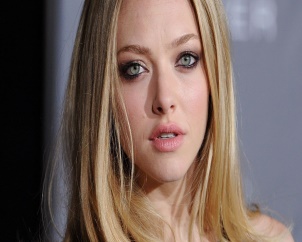 HANDE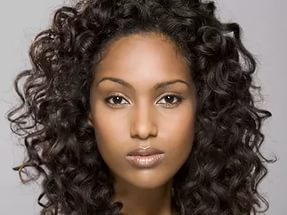 MERVE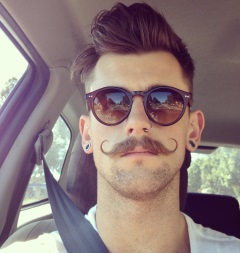 FIRAT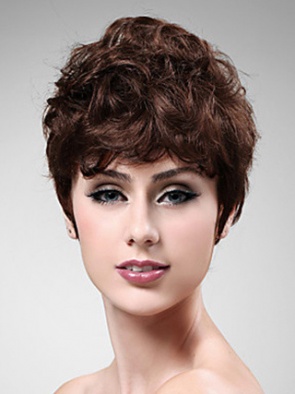 AYŞEI have got long curly dark hair and brown eyes. (…………………..)I have got short wavy brown hair and hazel eyes. (…………………..)I have got short straight hair and a moustache.  (…………………..)I have got long straight blond hair and blue eyes. (…………………..)I have got long curly dark hair and brown eyes. (…………………..)I have got short wavy brown hair and hazel eyes. (…………………..)I have got short straight hair and a moustache.  (…………………..)I have got long straight blond hair and blue eyes. (…………………..)I have got long curly dark hair and brown eyes. (…………………..)I have got short wavy brown hair and hazel eyes. (…………………..)I have got short straight hair and a moustache.  (…………………..)I have got long straight blond hair and blue eyes. (…………………..)I have got long curly dark hair and brown eyes. (…………………..)I have got short wavy brown hair and hazel eyes. (…………………..)I have got short straight hair and a moustache.  (…………………..)I have got long straight blond hair and blue eyes. (…………………..)I     _________   in the hospital yesterday.They  __________   at the school.Ayşe ___________ in İstanbul last year.We ___________ in the park last weekend.Melis and Azra ___________ students 4 years ago.Hakan ___________ at the cinema last week.We ___________ (walk) 5km yesterday.They ___________ (play) volleyball last weekend.Arzu ___________(listen) to music at home last night.Melih ___________ (visit) his grandparents 2 weeks ago.Susan ___________ (make) a cake 3 hours ago.We ___________ (go) to Ankara 4 years ago.Fuat ___________ (do) homework yesterday.They ___________ (have) dinner in a restaurant.Ex.       We watched TV yesterday.     Zeynep went to İzmir in 2010.Hasan played football last week.They had breakfast 2 hours ago.Ex.We didn’t watch TV yesterday.……………………………………………………………………………………………………………………………………………………………………………………………………………..Ex.         Did Ahmet play football?         Yes, he did.  /   No, he didn’t.Did Şeyma do homework?____________________Did they  go to Ankara?____________________Did Mehmet play baseball?___________________Did Gizem visit her grandparents?___________________Did we have breakfast? __________________Did they read a book?___________________